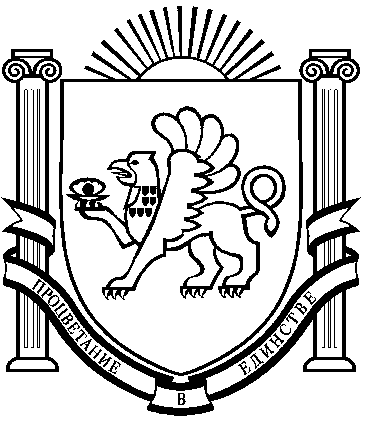 Министерство здравоохранения 					Республики КрымГБУЗ РК «КРАСНОГВАРДЕЙСКАЯ ЦРБ»					         ПРИКАЗ        22.01.2018г.        пгт.  Красногвардейское       № 85/01-04О совершенствовании оказания медицинской помощи взрослому населению Красногвардейского района Республики Крым с рассеянным склерозом и другими демиелинизирующими заболеваниями нервной системыВо исполнение Федерального закона от 21.11.2011 № 323-ФЗ «Об основах охраны здоровья граждан в Российской Федерации», в соответствии с Программой государственных гарантий бесплатного оказания медицинской помощи гражданам в Республике Крым, утвержденной постановлением Совета министров Республики Крым от 23 декабря 2015 г. № 837 «О Территориальной программе государственных гарантий бесплатного оказания гражданам медицинской помощи в Республике Крым на 2016 год», приказами Министерства здравоохранения Российской Федерации от 15.02.2013 № 69н «О мерах по реализации постановления Правительства Российской Федерации отапреля 2012 года № 404 «Об утверждении Правил ведения Федерального регистра лиц, больных, гемофилией, муковисцидозом, гипофизарным нанизмом, болезнью Гоше, злокачественными новообразованиями лимфоидной, кроветворной и родственных им тканей, рассеянным склерозом, лиц после трансплантации органов и (или) тканей», от 15.11.2012 №926н «Об утверждении Порядка оказания медицинской помощи взрослому населению при заболеваниях нервной системы», от 24.12.2012 № 1542н «Об утверждении стандарта первичной медико-санитарной помощи при рассеянном склерозе в стадии ремиссии», от 24.12.2012 № 1533н «Об утверждении стандарта первичной медико-санитарной помощи при остром оптиконевромиелите (диагностика)»; от 24.12.2012 № 1532н «Об утверждении стандарта первичной медико-санитарной помощи при остром рассеянном энцефаломиелите (диагностика)», Положением о Министерстве здравоохранения Республики Крым, утвержденным постановлением Совета министров Республики Крым отиюня 2014 года №149, с целью повышения качества медицинской помощи пациентам с рассеянным склерозом, приказом МЗ РК №2171 от 15.12.2016г.ПРИКАЗЫВАЮ:Утвердить:Маршрутизацию пациентов старше 18 лет с рассеянным склерозом и другими демиелинизирующими заболеваниями нервной системы в медицинские организации государственной системы здравоохранения Республики Крым согласно приложению № 3 к настоящему приказу;Информированное добровольное согласие пациента о проведении иммуномодулирующей терапии препаратами, изменяющими течение рассеянного склероза согласно приложению № 4 к настоящему приказу;Определить основной научно-методической базой по санаторно- курортному лечению больных с рассеянным склерозом в Республике Крым ГАУ РК «Специализированный спинальный санаторий имени академика Н.Н. Бурденко».Районному неврологу Павловской О.Л., зав. поликлиниками ЦРБ, ОБ:информировать сотрудников ЦРБА) Создана специализированную комиссию Республики Крым по отбору пациентов с рассеянным склерозом	для назначения иммуномодулирующей терапии препаратами, изменяющими течение рассеянного склероза в составе согласно приложению №1;Б) Организован консультативный прием больных с рассеянным склерозом и другими демиелинизирующими заболеваниями нервной системы Республики Крым, достигших 18-летнего возраста на базе неврологического кабинета консультативной поликлиники;В) Оказание медицинской помощи больным Республики Крым с рассеянным склерозом и другими демиелинизирующими заболеваниями нервной системы согласно маршрутизации пациентов старше 18 лет с рассеянным склерозом и другими демиелинизирующими заболеваниями нервной системы в медицинские организации государственной системы здравоохранения Республики Крым, утвержденной в приложении №3 к настоящему приказу;Г) организован учет больных рассеянным склерозом на территории Республики Крым, формирование и ведение территориального регистра больных рассеянным склерозом Республики Крым;3.2. Предоставлять на бумажном носителе и в электронном виде в республиканскому специалисту и ГБУ РК «Крымский медицинский информационно-аналитический центр» направления на включение сведений (внесение изменений в сведения) в региональный сегмент Федерального регистра лиц, больных гемофилией,муковисцидозом, гипофизарным нанизмом, болезнью Гоше, злокачественными новообразованиями лимфоидной, кроветворной и родственных им тканей, рассеянным склерозом, лиц после трансплантации органов и (или) тканей по форме № 01-ФР (Приложение №2 Приказа Министерства здравоохранения Российской Федерации № 69н) при установлении впервые диагноза, указанного в приказе Министерства здравоохранения Российской Федерации от 15.02.2013 № 69н «О мерах по реализации постановления Правительства Российской Федерации от 26 апреля 2012 года № 404 «Об утверждении Правил ведения Федерального регистра лиц, больных, гемофилией, муковисцидозом, гипофизарным нанизмом, болезнью Гоше, злокачественными новообразованиями лимфоидной, кроветворной и родственных им тканей, рассеянным склерозом, лиц после трансплантации органов и (или) тканей».Срок - не позднее 5 рабочих дней с даты установления диагноза.3.3. Осуществлять передачу сведений об установлении пациенту впервые диагноза рассеянный склероз в региональный сегмент Федерального регистра лиц, больных гемофилией, муковисцидозом, гипофизарным нанизмом, болезнью Гоше, злокачественными новообразованиями лимфоидной, кроветворной и родственных им тканей, рассеянным склерозом, лиц после трансплантации органов и (или) тканей по форме № О ПФР согласно приложению 2 к приказу М3 РФ № 69н на бумажном носителе и в электронном виде в ГБУ РК «Крымский медицинский информационно-аналитический центр» по каналам электронного взаимодействия с соблюдением требований законодательства Российской Федерации о персональных данных. При отсутствии возможности передачи информации в электронном виде обеспечить передачу на бумажном носителе с соблюдением требований законодательства Российской Федерации в области персональных данных.Срок - не более 10 дней с даты получения соответствующей информацииОрганизовать работу в преемственной системе диагностической и лечебной помощи больным рассеянным склерозом на всех этапах (трехуровневая система оказания амбулаторной помощи, стационарная помощь);3.5.Организоватьпостоянное взаимодействие с врачами-неврологами медицинских организаций, указанных в приложении №3 к настоящему приказу:Осуществлять контроль над эффективностью комплексного лечения больных рассеянным склерозом, проводимого в медицинских организациях, оказывающих первичную медико -ЦРБ.Проводить комплексное обследование, своевременную диагностику, динамическое наблюдение, адекватное амбулаторное и/или стационарное лечение пациентов с рассеянным склерозом, достигшим 18 летнего возраста, с использованием современных методов.Осуществление госпитализацию в неврологическое отделение ГБУЗ РК «РКБ им. Н.А. Семашко» либо другие неврологические, терапевтические отделения медицинских организаций, подведомственных Министерству здравоохранения Республики Крым в случае возникновения обострений у пациентов с рассеянным склерозом, при возникновении побочных эффектов и/или осложнений после введения препаратов, изменяющих течение рассеянного склероза; при необходимости осуществляет направление пациентов в федеральные специализированные центры.Изучить потребности в лекарственных средствах больных рассеянным склерозом, участие в составлении заявки на лекарственные препараты согласно приложению 3 распоряжения Правительства Российской Федерации от 26 декабря 2015 г № 2724-р.Совместно с зав. поликлиникой Попенковой О.С. и неврологами поликлиник обеспечить ведение районного сегмента Федерального регистра лиц, больных гемофилией, муковисцидозом, гипофизарным нанизмом, болезнью Гоше, злокачественными новообразованиями лимфоидной, кроветворной и родственных им тканей, рассеянным склерозом, лиц после трансплантации органов и (или) тканей строго в соответствии с требованиями приказа Министерства здравоохранения Российской Федерации от 15.02.2013 № 69н «О мерах по реализации постановления Правительства Российской Федерации от 26 апреля 2012 года № 404 «Об утверждении Правил ведения Федерального регистра лиц, больных, гемофилией, муковисцидозом, гипофизарным нанизмом, болезнью Гоше, злокачественными новообразованиями лимфоидной, кроветворной и родственных им тканей, рассеянным склерозом, лиц после трансплантации органов и (или) тканей» (далее - приказ М3 РФ № 69н);Контроль зам. гл. врача Глушкова П.А.Оказание медицинской помощи больным с рассеянным склерозом и другими демиелинизирующими заболеваниями нервной системы, согласно приложению №3 к настоящему приказу;Ежеквартальное уточнять списки больных с рассеянным склерозом с предоставлением информации по изменениям в региональном регистре больных с рассеянным склерозом, проживающих на территории Красногвардейского района в республиканский консультативный кабинет для больных с рассеянным склерозом поликлиники ГБУЗ РК «Республиканская клиническая больница им. Н.А. Семашко» по каналам электронного взаимодействия с соблюдением требований законодательства Российской Федерации о персональных данных (средств криптографической защиты информации специального программного обеспечения ViPNet). При отсутствии возможности передачи информации вэлектронном виде обеспечить передачу на бумажном носителе с соблюдением требований законодательства Российской Федерации в области персональных данных;Деловоду ЦРБ ознакомить с приказом всех сотрудников ЦРБ.Контроль за исполнением настоящего приказа возложить на заместителя по медицинскому обслуживанию населения Глушкову П.А., заместителя по медицинской части Джеппарова Р.И., зам. по детству и родовспоможению ОБ Кужман С.В.Главный врач ГБУЗ РК «Красногвардейская ЦРБ»		            	А.А.КасяненкоЮрисконсульт							Исп. Джеппаров Р.ИПриложение № 1 к приказу Министерства здравоохранения Республики Крым от 15.12.2016г. №2171Составспециализированной комиссии Республики Крым по отбору пациентов с рассеянным склерозом для назначения иммуномодулирующей терапии препаратами, изменяющими течение рассеянного склерозаПредседатель - Корсунская Лариса Леонидовна - главный внештатный специалист Министерства здравоохранения Республики Крым по профилю «Неврология», профессор, заведующий кафедрой неврологии и нейрохирургии Медицинской академии им. С.И.Георгиевского ФГАОУ ВО «Крымский федеральный университет им. В.И.Вернадского»;Члены комиссии:Матяжова Наталья Александровна - заведующая неврологическим отделением ГБУЗ РК «РКБ им. Н.А.Семашко»;Чуприна Любовь Алексеевна - ассистент кафедры неврологии и нейрохирургии Медицинской академии им. С.И. Георгиевского ФГАОУ ВО «Крымский федеральный университет им. В.И. Вернадского».Приложение № 2 к приказу Министерства здравоохранения Республики Крым от 15.12.2016г. №2171Положение оспециализированной комиссии Республики Крым по отбору пациентов с рассеянным склерозом для назначения иммуномодулирующей терапии препаратами, изменяющими течениерассеянного склерозаНастоящее Положение регулирует вопросы оказания консультативной специализированной помощи пациентам с рассеянным склерозом и другими демиелинизирующими заболеваниями нервной системы.Специализированная комиссия Республики Крым по отбору пациентов с рассеянным склерозом для назначения иммуномодулирующей терапии препаратами, изменяющими течение рассеянного склероза (далее - Комиссия) определяет тактику диагностики, лечения и наблюдения пациентов с рассеянным склерозом и другими демиелинизирующими заболеваниями нервной системы.Комиссия проводит консультативный прием на базе консультативной поликлиники Государственного бюджетного учреждения Республики Крым «Республиканская клиническая больница им. Н.А.Семашко» (далее - ГБУЗ РК «РКБ им. Н.А.Семашко»).Врач неврологического кабинета консультативной поликлиники ГБУЗ РК «РКБ им. Н.А.Семашко», на базе которого проводится консультативный прием пациентов с рассеянным склерозом и другими демиелинизирующими заболеваниями нервной системы, входит в состав Комиссии, определяет даты заседаний и ведет журнал протоколов заседаний Комиссии.Комиссия принимает решение о назначении лечения рассеянного склероза в рамках превентивной иммуномодулирующей терапии препаратами, изменяющими течение рассеянного склероза препаратами, изменяющими течение рассеянного склероза, изменении терапевтической тактики, разработки индивидуальной терапевтической стратегии, назначению препаратов второй линии, регулирует вопросы утверждения заявки на лекарственные препараты согласно приложению 3 распоряжения Правительства Российской Федерации от 26 декабря 2015 г № 2724-р «Об утверждении перечня жизненноЗаседание Комиссии считается состоявшимся, если присутствует все члены состава Комиссии. Решение Комиссии оформляется протоколом и принимается путем голосования простым большинством голосов. При одинаковом количестве голосов «за» и «против» голос председателя считается решающим.Приложение № 3 к приказу Министерства здравоохранения Республики Крым от	№	Маршрутизация пациентов старше 18 лет с рассеянным склерозом и другими демиелинизирующими заболеваниями нервной системы в медицинских организациях государственной системы здравоохранения Республики КрымК медицинским организациям II уровня, оказывающим медицинскую помощь пациентам с рассеянным склерозом по профилю «Неврология» относится:-   ГБУЗ РК «Красногвардейская центральная районная больница»К медицинским организациям III уровня, оказывающим медицинскую помощь пациентам с рассеянным склерозом и другими демиелинизирующими заболеваниями нервной системы по профилю «Неврология» относится:ГБУЗ РК «Республиканская клиническая больница им. Н.А. Семашко».Первичная медико-санитарная помощь больным Республики Крым с рассеянным склерозом и другими демиелинизирующими заболеваниями нервной системыПервичная медико-санитарная помощь больным Республики Крым с рассеянным склерозом и другими демиелинизирующими заболеваниями нервной системы проводится врачами-невропатологами в неврологических кабинетах медицинских организаций, подведомственных Министерству здравоохранения Республики Крым, оказывающих первичную медико- санитарную помощь (при отсутствии неврологического кабинета - участковыми терапевтами, врачами общей практики (семейными врачами).Задачами первичной медико-санитарной помощи являются:диагностика рассеянного склероза при первичном обращении;наблюдение за пациентом на протяжении всего периода заболевания врачом-неврологом или врачом общей практики (при отсутствии врача-невролога), не реже 2 раз в год;проведение курсов симптоматической терапии и реабилитации больных с рассеянным склерозом;направление пациентов, являющихся кандидатами на назначениелекарственных препаратов, предназначенных для обеспечения больных по программе 7 высоко затратных нозологий в неврологический кабинет консультативной поликлиники ГБУЗ РК «РКБ им. Н.А. Семашко» (далее - Кабинет) (форма №	057, утвержденная приказом Министерстваздравоохранения Российской Федерации от 2 декабря 2014 г. № 796н «Об утверждении Положения об организации оказания специализированной, в том числе высокотехнологичной, медицинской помощи», далее - форма №057);длительное лечение, наблюдение, выписка рецептов, контроль за состоянием больных, принимающих ПИТРС. В случае назначения ПИТРС пациенту выдается рекомендация на бумажном носителе с указанием международного непатентованного наименования лекарственного препарата, дозы на одно введение (прием), кратности применения препарата, начала и длительности его применения, способа введения и профилактики побочных эффектов.В случае первичного обращения больного с подозрением на рассеянный склероз врач-невролог обязан направить пациента на консультацию в Кабинет с последующим внесением его в регистр больных с рассеянным склерозом - предоставление на бумажном носителе и в электронном виде в ГБУ РК «Крымский медицинский информационно-аналитический центр» сведений об установлении пациенту впервые диагноза рассеянный склероз в региональный сегмент Федерального регистра по форме № 01-ФР (приложение №2 приказа Министерства здравоохранения Российской Федерации от 15.02.2013 № 69н «О мерах по реализации постановления Правительства Российской Федерации от 26 апреля 2012 года № 404 «Об утверждении Правил ведения Федерального регистра лиц, больных, гемофилией, муковисцидозом, гипофизарным нанизмом, болезнью Гоше, злокачественными новообразованиями лимфоидной, кроветворной и родственных им тканей, рассеянным склерозом, лиц после трансплантации органов и (или) тканей», далее - Приказ №69н) с соблюдением требований законодательства Российской Федерации о защите персональных данных (срок выполнения: не позднее 5 рабочих дней от даты установления диагноза) и взятием на диспансерное наблюдение. На консультацию в Кабинет также направляются все пациенты с установленным диагнозом для комиссионного решения возможности назначения ПИТРС.Руководителями медицинских организаций, подведомственных Министерству здравоохранения Республики Крым обеспечивается ежеквартальная сверка списков больных с рассеянным склерозом с предоставлением информации по изменениям в региональном регистребольных с рассеянным склерозом, проживающих на территории Республики Крым с данными Кабинета по каналам электронного взаимодействия с соблюдением требований законодательства Российской Федерации о персональных данных (средств криптографической защиты информации специального	программного обеспечения ViPNet).	При отсутствиивозможности передачи информации в электронном виде обеспечить передачу на бумажном носителе с соблюдением требований законодательства Российской Федерации по защите персональных данных.При отказе пациента с рассеянным склерозом от превентивнойтерапии, отмене препарата в связи с побочными эффектами, выезде больных с рассеянным склерозом за пределы Республики Крым на срок более 6 месяцев, изменении ими постоянного места жительства, в случае смерти или наличии других причин, врач-невролог обязан своевременно предоставить информацию в Кабинет на бумажном носителе и в электронном виде в ГБУ РК «Крымский медицинский	информационно-аналитический центр» извещения обисключении сведений из регионального сегмента Федерального регистра по форме № 02-ФР (приложение №3 Приказа № 69н). Срок выполнения: не более 10 дней от даты получения соответствующей информации.Лечащий врач медицинской организации, оказывающей первичную медико - санитарную помощь на основании разнарядки, представленной пациентом с рассеянным склерозом, рекомендаций Кабинета и решения врачебной комиссии осуществляет выписку рецепта на необходимый лекарственный препарат по международному непатентованному наименованию на рецептурном бланке по форме № 148-1/у-06(л), утвержденной приказом Министерства здравоохранения Российской Федерации от 20.12.2012 № 1175н «Об утверждении порядка назначения и выписывания лекарственных препаратов, а также форм рецептурных бланков на лекарственные препараты, порядка оформления указанных бланков, их учета и хранения», с указанием кода льготы по программному продукту. Больной с выписанным рецептом обращается в структурное подразделение аптечной организации ГУП РК «Крым-фармация» по месту жительства. Лечащий врач одновременно с выпиской рецепта обязан информировать пациента о точном адресе аптечной организации, где будет производиться выдача препарата. Лечащий врач обязан предоставить пациенту информацию о схеме приема, хранения, возможных побочных эффектах и действиях пациентов при их возникновении, выдача рецепта осуществляется после подписания пациентом информированного добровольного согласия.Специализированная помощь больным Республики Крым с рассеянным склерозом и другими демиелинизирующими заболеваниями нервной системыСпециализированная помощь больным Республики Крым с рассеянным склерозом и другими демиелинизирующими заболеваниями нервной системы осуществляется в Кабинете и, при показаниях, в специализированных неврологических либо терапевтических отделениях медицинских организаций, подведомственных Министерству здравоохранения Республики Крым.Медицинскими показаниями к направлению пациентов с рассеянным склерозом для назначения превентивной иммуномодулирующей терапии в Кабинет являются следующие верифицированные либо предполагаемые диагнозы:рассеянный склероз;клинический изолированный синдром;ретробульбарный неврит;острый рассеянный энцефаломиелит;оптиконейромиелит.При направлении на консультацию больному необходимо иметь при себе: направление на консультацию от врача-невролога по месту жительства (форма № 057), выписку из амбулаторной карты с указанием результатов всех проводившихся обследований. Обязательными исследованиями являются: исследование глазного дна, клинический анализ крови и мочи (срок исполнения 10 дней), биохимические анализы крови на содержание сахара, мочевины, электролитов, AsAT, А1АТ (срок исполнения 1 месяц), исследование крови на ВИЧ-инфекцию, гепатит С (срок исполнения 6 месяцев); рентгенограмма ОГК (срок исполнения 1 год); ЭКГ (срок исполнения 10 дней); магнитно-резонансные томограммы головного мозга (если томография проводилась ранее - также предыдущие исследования); паспорт; медицинский страховой полис.Предварительная запись в Кабинет проводится при наличии у больного всех вышеперечисленных документов по телефонам регистратуры консультативной поликлиники ГБУЗ РК «РКБ им. Н.А. Семашко».Решение о назначении ПИТРС, изменении в терапии, отмене терапии принимается Комиссией в составе согласно приложению №1 к настоящему приказу.При развитии обострений у пациентов, получающих ПИТРС, при возникновении побочных эффектов и/или осложнений после введения ПИТРС пациенты госпитализируются в неврологическое отделение ГБУЗ РК «РКБ им. Н.А. Семашко».Стационарное лечение больных с рассеянным склерозом проводится в специализированном неврологическом отделении ГБУЗ РК «РКБ им. Н.А. Семашко», при необходимости в неврологических либо терапевтических отделениях медицинских организаций, подведомственных Министерству здравоохранения Республики Крым. В стационаре терапия рассеянного склероза проводится:больным с выраженными неврологическими нарушениями, затрудняющими их функциональную активность и возможность ходьбы;всем больным с тяжелыми неврологическими нарушениями в связи с риском развития нарушений жизненно важных функций, приводящих к летальному исходу;всем больным рассеянным склерозом с обострением при любой форме заболевания (ремиттирующей, вторично-прогрессирующей);всем больным, нуждающимся в проведении лечения глюкокортикостероидами, цитостатиками, иммуноглобулином G, препаратами второй линии с внутривенной формой введения (осуществляется только в стационарных условиях);всем больным, нуждающимся в проведении плазмафереза;в случаях начала терапии препаратами группы превентивной иммуномодулирующей терапии, в случаях их непереносимости или неэффективности иммуномодулирующих препаратов и необходимости изменения терапии;пациентам с подозрением на рассеянный склероз в случае необходимости проведения дополнительных диагностических мероприятий, проводимых в специализированных медицинских организациях третьего уровня, с целью уточнения диагноза.Главным внештатным специалистом по профилю «Неврология» Министерства здравоохранения Республики Крым обеспечивается: изучение потребности в лекарственных средствах больных рассеянным склерозом, участие в составлении заявки на лекарственные препараты согласно формуляру лекарственных средств; научно-методическое руководство оказания медицинской помощи больным с рассеянным склерозом; внедрение в практику здравоохранения передового отечественного и зарубежного опыта в диагностике и лечении рассеянного склероза; экспертиза новых методов лечения рассеянного склероза в Республике Крым; оказание консультативной и методической помощи практическому здравоохранению; взаимодействие с научно-исследовательскими и учебными учреждениями в целях совершенствования лечебного и учебного процессов, проведение семинаров, симпозиумов, научно-практических конференций, создание методических разработок для практических врачей.Реабилитация и санаторно-курортное лечение больных больным Республики Крым с рассеянным склерозом и другими демиелинизирующими заболеваниями нервной системыСанаторно-курортное лечение больных с рассеянным склерозом показано в период с сентября по май месяц, через несколько месяцев после обострения (не ранее - 5-6 месяцев) при стабильном состоянии и отсутствии прогрессирования заболевания. На санаторно-курортный этап реабилитации направляются пациенты самостоятельно передвигающиеся, пациенты с нарушением функции ходьбы 1-2 степени и больные, передвигающиеся с помощью инвалидных колясок. Противопоказания к лечению в санатории - общие для всех видов санаторно-курортного лечения. Порядок медицинского отбора и направления больных на санаторно-курортное лечение пациентов с рассеянным склерозом осуществляется в соответствии с Приказом Министерства здравоохранения и социального развития Российской Федерации от 22.11.2004 г.№ 256 «О порядке медицинского отбора и направления больных на санаторно-курортное лечение».Лечащий врач учреждения здравоохранения, оказывающего первичную медико - санитарную помощь определяет медицинские показания для санаторно-курортного лечения и отсутствие противопоказаний для его осуществления на основании анализа объективного состояния больного, результатов предшествующего лечения (амбулаторного, стационарного), данных лабораторных, функциональных, рентгенологических и других исследований. По представлению лечащего врача и заведующего отделением заключение о показании санаторно-курортного лечения выдает врачебная комиссия лечебно-профилактического учреждения, в том числе гражданам, имеющим право на получение государственной социальной помощи в виде набора социальных услуг.При наличии медицинских показаний и отсутствии противопоказаний для санаторно-курортного лечения лечащий врач заполняет и выдает больному санаторно-курортную карту по форме № 072/у-04, утвержденной Приказом Министерства здравоохранения и социального развития Российской Федерации от 22.11.2004 г.№ 256 «О порядке медицинского отбора и направления больных на санаторно-курортное лечение», подписанную им и заведующим отделением, о чем лечащий врач лечебно-профилактического учреждения делает соответствующую запись в медицинской карте амбулаторного больного. Срок действия санаторно-курортной карты 2 месяца.Руководители медицинских организаций, подведомственных Министерству здравоохранения Республики Крым осуществляют контроль за выполнением настоящего порядка и организацией медицинского отбора и направления больных на санаторно-курортное лечение.Приложение № 4 к приказу Министерства здравоохранения Республики Крым от 15.12.2016г.№2171Информированное добровольное согласие пациента на применение препаратов, изменяющих течение рассеянного склероза1. Информация для пациентаУважаемый пациент, Вам установлен диагноз «Рассеянный склероз» (PC) - одно из распространенных заболеваний нервной системы у лиц молодого возраста. PC- это хроническое прогрессирующее аутоиммунное заболевание, при котором поражается миелиновая оболочка нервных волокон головного и спинного мозга.Считается, что причиной повреждения является патологическая гиперактивность защитных сил организма (иммунной системы), которые, воздействуют на ЦНС, вызывают ее воспаление и, в конечном счете, утрату миелина и нервных волокон; важным фактором является и прогрессирующая дегенерация нервных клеток. Причина заболевания на сегодняшний день точно не установлена. В большинстве случаев PCначинается возникновением симптомов с последующим полным или неполным восстановлением. В настоящее время в Российской Федерации зарегистрированы несколько все они прошли многочисленные многоцентровые международные исследования по определению их эффективности и безопасности. Данные препараты не позволяет полностью излечить PC, однако снижают патологическую активность иммунной системы, наблюдающуюся при PC, снижают риск возникновения обострений, замедляют прогрессирование заболевания. Во всех проведенных исследованиях ключевой позицией терапии ПИТРС является непрерывность их использования и полное следование режиму дозирования, отраженному в инструкции. Отклонение от предполагаемой схемы и прекращение использования препарата возможно только по рекомендации Вашего лечащего врача, в противном случае могут возникнуть нежелательные последствия для организма, которые могут привести к невозможности использования у Вас данного препарата. Использование ПИТРС сопряжено с возникновением индивидуальных для каждого пациента и каждого препарата побочных эффектов, имеющих в некоторых случаях выраженные проявления. Для получения более подробной информации о возможных побочных эффектах назначенного Вам препарата, пожалуйста, обратитесь к Вашему лечащему врачу. В случае возникновения тяжелых побочных эффектов Вы должны немедленно сообщить об этом Вашему лечащему врачу.Существует ряд противопоказаний, при возникновении которых Вам может быть отменен лекарственный препарат, основным из них является беременность и лактация. Отмена препарата в данном случае необходима в связи с недостатком знаний о действии на плод, поэтому при возникновении беременности Вы должны немедленно сообщить об этом Вашему лечащему врачу. Во избежание возникновения случайных беременностей необходимо использовать надежный (двойной) метод контрацепции: внутриматочная спираль, пероральные контрацептивы и адекватные барьерные методы (презервативы со спермицидом).Согласно распоряжению Правительства Российской Федерации от 31 декабря 2008 года №2053-р утвержден «Перечень централизованно закупаемых за счет средств федерального бюджета лекарственных средств, предназначенных для лечения больных злокачественными новообразованиями лимфоидной, кроветворной и родственных им тканей, гемофилией, муковисцидозом, гипофизарным нанизмом, болезнью Гоше, рассеянным склерозом, а также после трансплантации органов и (или) тканей» (в редакции Распоряжения Правительства Российской Федерации от 27.12.2010 г. N2415-р).2. Информированное согласиеЯ был (была) проинформирован (а) нижеподписавшимся лечащим врачом о возможном действии препаратов, изменяющих течение рассеянного склероза, побочных эффектах и риске их развития. Я извещен(а) о необходимости соблюдать режим лечения, регулярно принимать назначенный мне препарат, в кратчайшие сроки сообщать моему лечащему врачу об ухудшение моего состояния, согласовывать прием любых, не прописанных мне лекарственных средств. Я предупрежден(а) о том, что в случае повторного грубого нарушения режима использования лекарственного средства (неявка за выпиской рецепта и получением препарата в аптеке без уважительной причины свыше 7 дней), препарат может быть отменен в целях моей безопасности, так как предсказать вероятные исходы бесконтрольного использования ПИТРС не представляется возможным. Мое лечение является добровольным. В случае возникновения у меня причин для прекращения терапии я могу прекратить прием препарата после письменного уведомления моего лечащего врача и подтверждения факта отмены с его стороны. Я имел(а) возможность задать вопросы и в настоящий момент вопросов не имею. Я получил подписанный и датированный экземпляр этого Информированного согласия.С назначенным мне лечением согласен (согласна).ПАЦИЕНТ (ФИО печатными буквами)Подпись	ДатаЛЕЧАЩИЙ ВРАЧ (ФИО печатными буквами)Подпись